 ФИНАНСОВО-СТОПАНСКА ГИМНАЗИЯ “ВАСИЛ ЛЕВСКИ” – ДОБРИЧ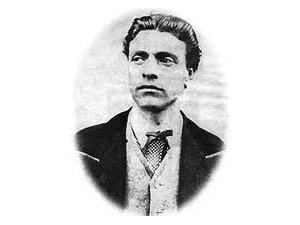                                         Добрич 9300, ул. „Генерал Гурко“ № 1, Тел./Факс: + 359 58 600 143, fsgdobrich@mail.bgДЕКЛАРАЦИЯ ЗА СЪГЛАСИЕза ученици над 14 - годишна възраст….………………………………..……………………………………………………………………....……..,(име, презиме и фамилия)ученик в……………………………….……………… класи  …….………………………………………………………………………………………………, родител*(име, презиме и фамилия)с цел осигуряване на възможно най-безопасна среда при възстановяване на присъственото обучение в училище при  висока заболяемост повече от 250 на 100 000 на ниво община:Съгласие за тестване:󠄅 Декларирам съгласие да бъда тестван в училището с предоставен безплатно от училището неинвазивен бърз антигенен тест с проба от слюнка за доказване на COVID-19, одобрен от Министерството на здравеопазването, пуснат на пазара в България по реда на Закона за медицинските изделия и с оценено съответствие със съществените изисквания на Директива 98/79/ЕО за диагностичните медицински изделия.  󠄅 Запознат/а съм с изискването 30 минути преди правенето на теста да не съм консумирал/а храна и да не съм поемал/а течности.󠄅  Разбирам, че тестът е с диагностична цел и не може да се използва като единствена основа за вземане на решение за лечение.и/илиНаличие на валиден документ за преболедуване, ваксиниране или наличие на антитела󠄅 Отговарям на изискванията за присъствено обучение при осигурена здравословна среда – преболедувал/а съм COVID-19 преди по-малко от 365 дни, ваксиниран/а съм или имам необходимото количество антитела, за което прилагам  валиден официален документ. Дата:……………………….		* съгласие на родител не се изисква за ученици над 18 –годишна възрастДЕКЛАРАТОР: (подпис ученик)ДЕКЛАРАТОР: (подпис *родител) 